Day 4: Scatterplots								Name: ____________________________Practice Assignment							1. Determine if the following scatterplots show a positive, negative, or no correlation.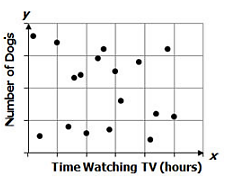 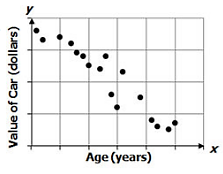 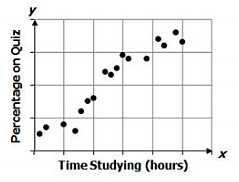 2. Fawn is trying to improve her reading skills by taking a speed reading class.  She is measuring how many words per minute (wpm) she can read after each week of the class. a. Create a scatterplot for the data below:			 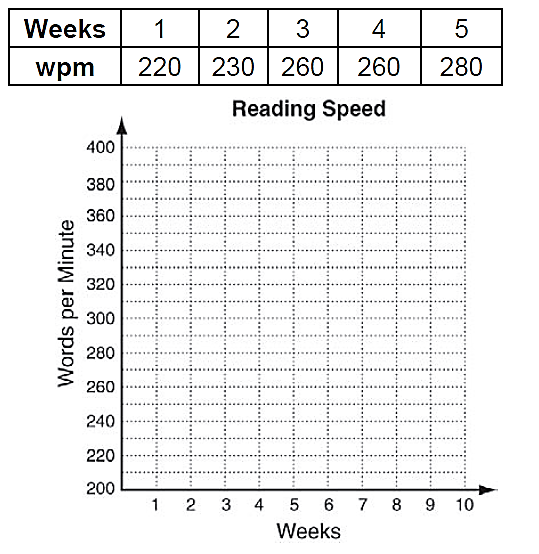 3. Choose the scatterplot that best represents the relationship between the number of minutes since a pie has been taken out of the oven and the temperature of the pie.  Explain why each graph fits or does not fit the above scenario. Graph A: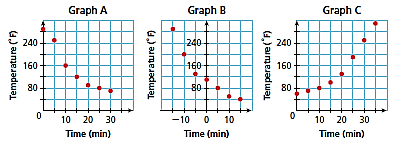 Graph B:Graph C: 4. What can be concluded from the scatterplot below?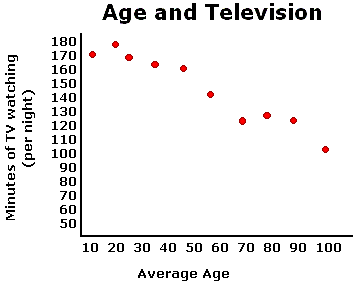 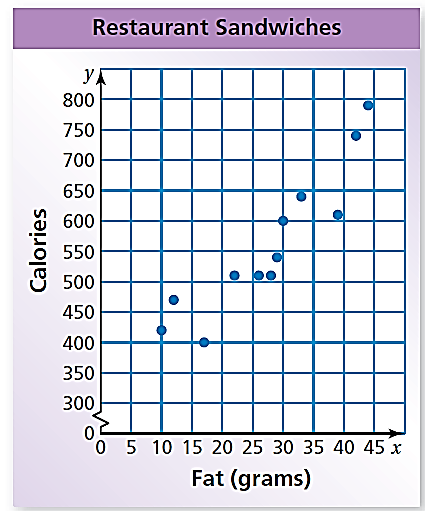 5. The scatterplot shows the number of fat (grams) in a restaurant     sandwich and the number of calories.    a. How many grams of fat would you predict to be in a sandwich          that contains 650 calories?    b. How many calories would you predict to be in a sandwich with         20 grams of fat?6. Make a scatterplot for each data set.  Then find the correlation coefficient using your calculator. a. 								b. 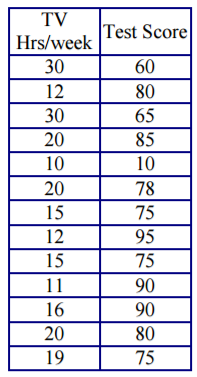 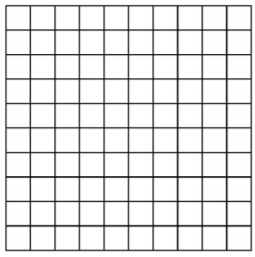 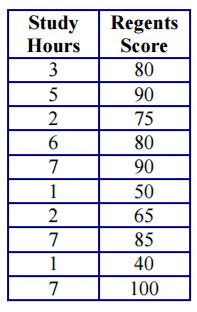 7. Match the graph with its correlation coefficient. 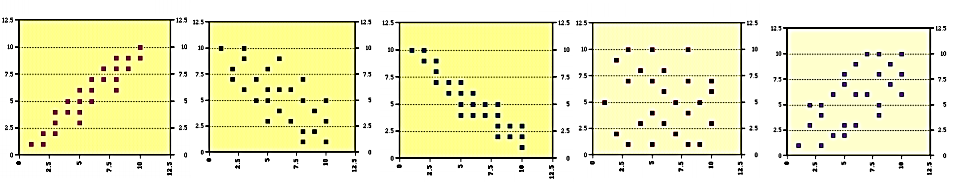 